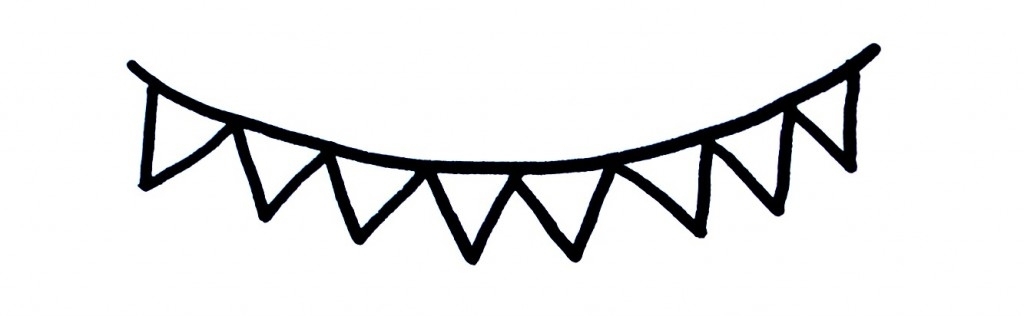 Messick’s MessagesAugust 22-26, 2022          Important DatesAugust 26: Spirit Day- wear sunglassesAugust 30: Curriculum Night @ 5:30Sept. 5: Labor Day holidaySept. 28: Fall picturesLanguage Arts Skills for Readiness Week 2*Review of the letter shape and sound of Nn-Zz*Sight word review: have, I, is, a, there, see, up, the*Distinguish between author and illustrator*Continue class alphabet book 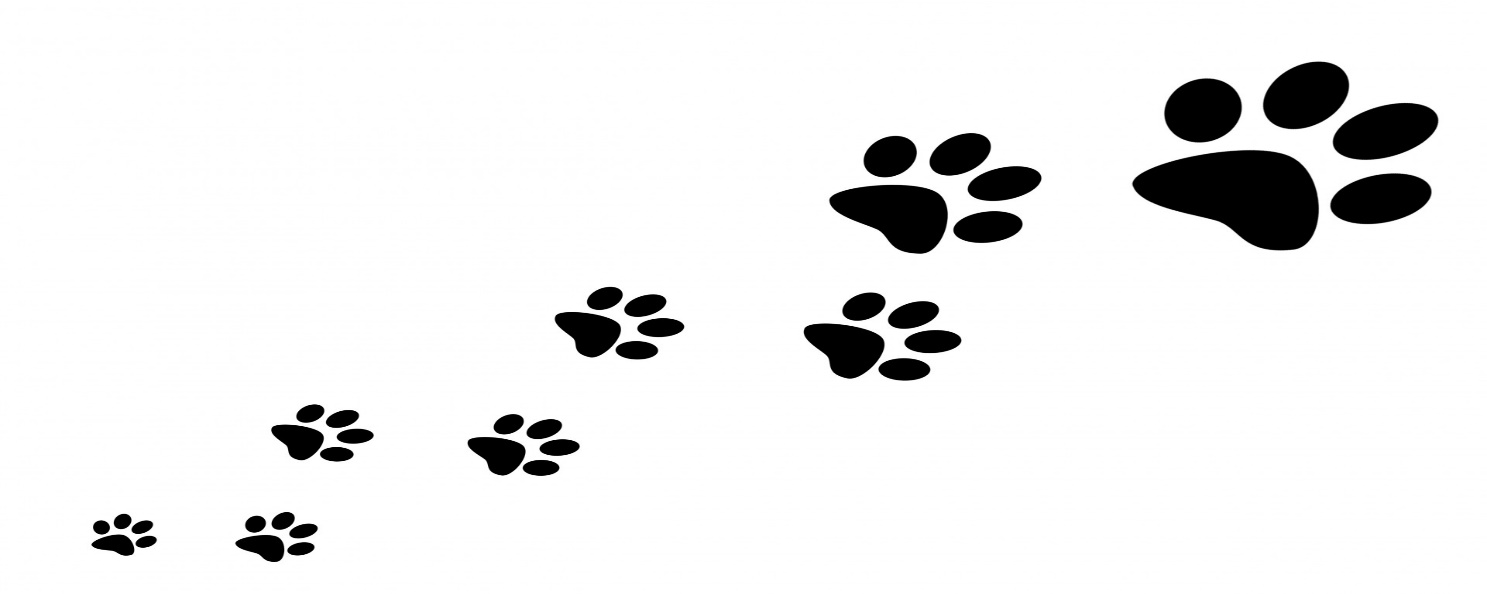 